पांडिच्चेरीविश्वविद्यालय                                Format-I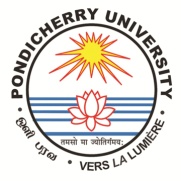 PONDICHERRY UNIVERSITYFORMAT FOR PROVIDING INFORMATION ON SOPHISTICATED EQUIPMENTS/FACILITIESName of the Department / Centre : …………………………………………………………….           School : ………………………………………Date:       													HoD/Centre Head/Facility inchargeपांडिच्चेरीविश्वविद्यालय                        Format-IIPONDICHERRY UNIVERSITYFORMAT FOR PROVIDING INFORMATION ON COMMON FACILITIES (CIF/CMW/COMPUTER CENTRE)Name of the Central Facility: ………………………………………………Date                                                                                                                                                                                              Signature of HeadS. No.Name of the InstrumentMake & ModelCost/Year of Purchase / Date of InstallationCurrent StatusWorking / Not workingNumber of samples analysed during the past one year( 01.01.2019 to 31.12.2019 )Number of samples analysed during the past five years (01.01.2015 to 31.12.2019)Instrument is maintained through AMC/internally/any others. ExplainRemarks (if any)1.2.3.4.5.6.S. No.Equipments availableMake & ModelCost/Year of Purchase / Date of InstallationCurrent StatusWorking / Not workingNo.of jobs carried out/ No.of users during 01.01.2019 – 31.12.2019No.of jobs carried out/Number of users  during the past five years (01.01.2015 to 31.12.2019)Remarks (if any)1.2.3.4.5.6.